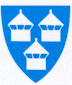 KVITSØY KOMMUNEKvitsøy barnehage4180 KVITSØY		Til foreldre-, ansatte-, og kommunerepresentanter i barnehagens samarbeidsutvalgMØTEINNKALLELSE FOR SU I BARNEHAGENJeg kaller med dette inn til SU- møte i barnehagen 18/10, kl 1930-2030Vennligst gi snarlig tilbakemelding dersom du er forhindret fra å møte. SAKSLISTE:Sak 1/18-19: 	   FORUT, planlegge kafe 25/10Sak 2/18/19: 	 BARNAS (SOMMER) FERIE, De aller fleste barn har tre uker ferie i løpet av sommeren. Av pedagogiske -  og økonomiske hensyn har personalet ønske om å endre barnehagereglementet/evt ha mer kontroll på dette området. Dette drøftes. (se neste side)EVENTUELT: Kvitsøy, 8/10-18Mvh Mona BjørsvikSekretærBAKGRUNN FOR SAK  2/18-19Klippet ut fra reglementet: 6.FERIE:«Alle barn skal ha minimum 5 uker ferie i løpet av barnehageåret. 3 uker skal være sammenhengende ferie og skal som hovedregel avvikles om sommeren. Ferien må meldes i god tid på forhånd. De 5 fastlagte planleggingsdagene kan regnes som den 5. ferieuken. I skolens sommerferie vil barnehagen holde stengt ved tre barn eller færre. De aktuelle dagene dette gjelder, blir meldt foreldrene innen 1. mai.»Vi har de senere årene brukt ekstra midler på ferievikar, og ikke klart å holde oss innenfor budsjettet. Dette har vært drøftet både med økonomisjef, tillitsvalgt og personalet. Noe av grunnene er dette: Barna tar ut færre uker ferie på sommeren, det resulterer i at barnehagen må ta inn vikar når personalet skal avvikle sine ferieuker. Høstferien og vinterferien er det også færre barn som tar ut ferie. Vi ser en trend at barna går i barnehagen, selv om foreldrene/storesøsken har ferie. Vi ser også en økende trend at plandagene i august blir innbakt i barnas ferie, at ferien blir lagt til de midterste ukene i august.  Disse ukene kan ikke barnehagen nyte goder av at det er færre barn her, da nytt barnehageår skal planlegges/startes opp, og alle i personalet må være på jobb. De fleste i personalet ønsker å ta ut fire uker sammenhengende på sommeren. Dette hadde også vært det mest økonomiske ut fra barnehagens synsvinkel. Men det har vært en utfordring, siden de fleste barna har kun tre uker sommerferie. Men personalet ønsker ikke først og fremst at dette skal være en økonomisk debatt, at det brukes for mye ferievikarmidler, og at feriekabalen ikke alltid går opp.  Men personalet har en omsorg for enkeltbarnet, at barna bør få mer fri/ferie. Pga av den lange åpningstiden vår, nesten 10 timer til dagen, ser personalet barn som er slitne, og hadde trengt mer fri, evt kortere dager, der foreldrene har mulighet til det. Det som ønskes drøftes i SU er:Må barnehagen ha mer «kontroll» på barnas ferie, for at fem uker skal bli avviklet i løpet av året?Må reglementet skjerpes for at dette skal bli innfridd? Og evt på hvilken måte? (Feks stenge barnehagen noe uker på sommeren, eller la plandagene komme utenfor ferieukene)